ĐOÀN THANH NIÊN TRƯỜNG MẦM NON BẮC CẦU NÂNG CAO PHONG TRÀO PHÒNG CHỐNG DỊCH CO-VID 19Được sự chỉ đạo của BGH nhà trường, trong thời gian nghỉ do dịch co- vid 19 bùng phát, các đoàn viên thanh niên của trường MN Bắc Cầu luôn thực hiện tốt công tác vệ sinh trường lớp để phòng chống dịch bệnh.Các đoàn viên thanh niên đã khử khuẩn, lau dọn trong và ngoài lớp học, hành lang, lan can… bằng dung dịch cloramin B và các chất tẩy rửa thông thường.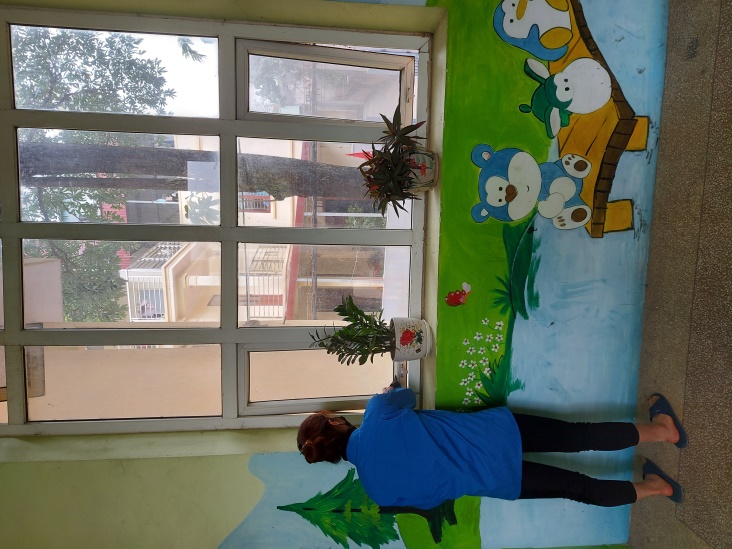 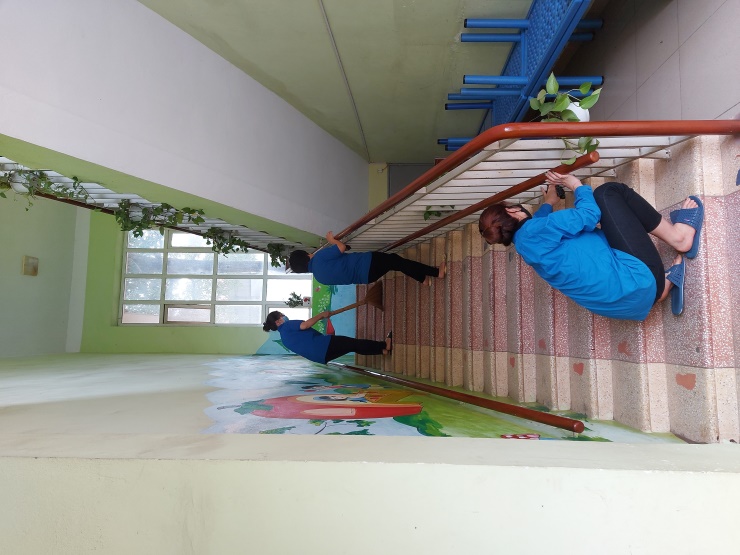 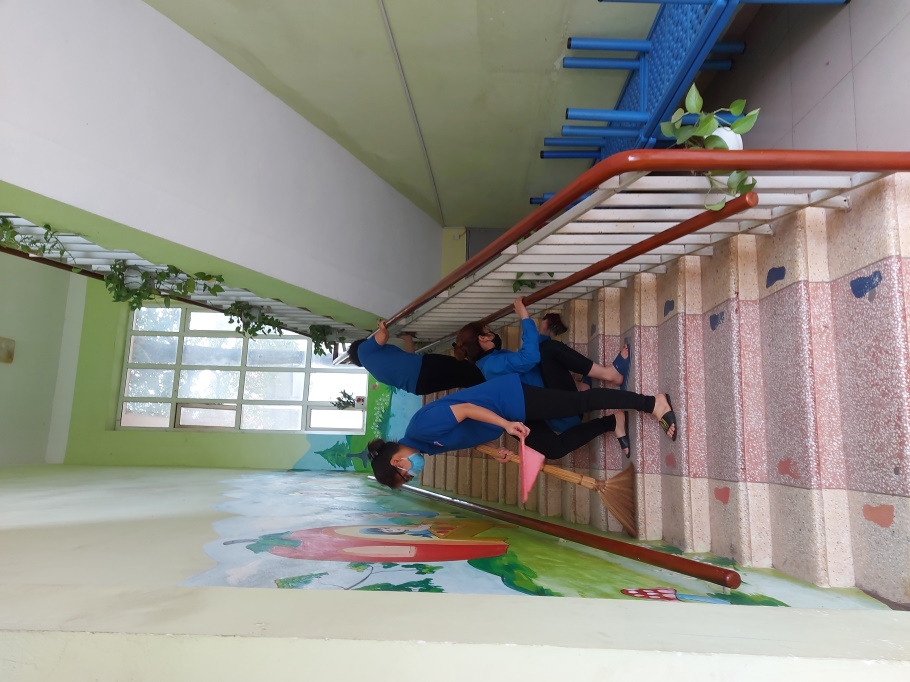 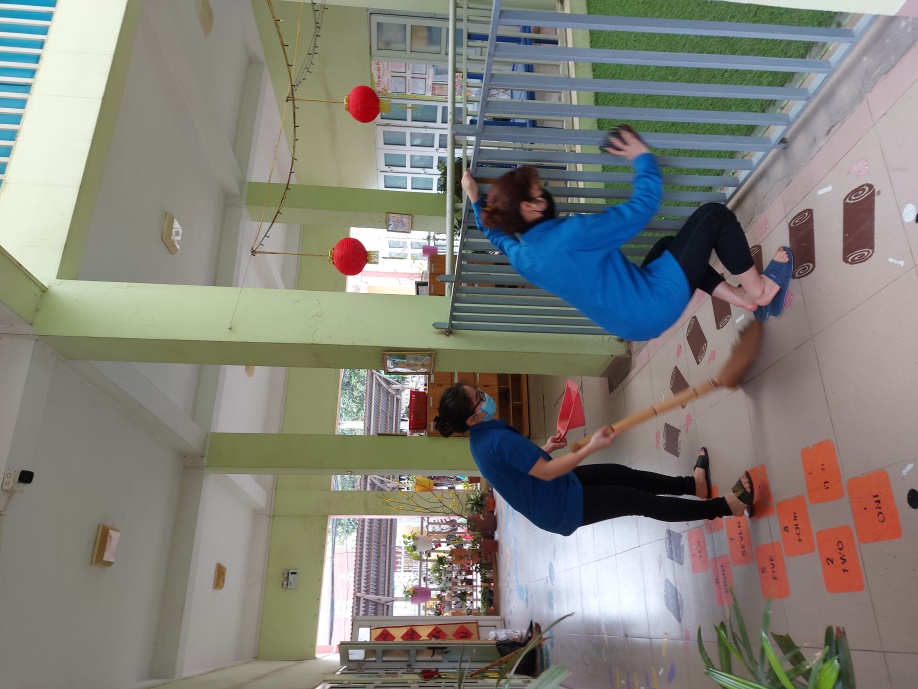 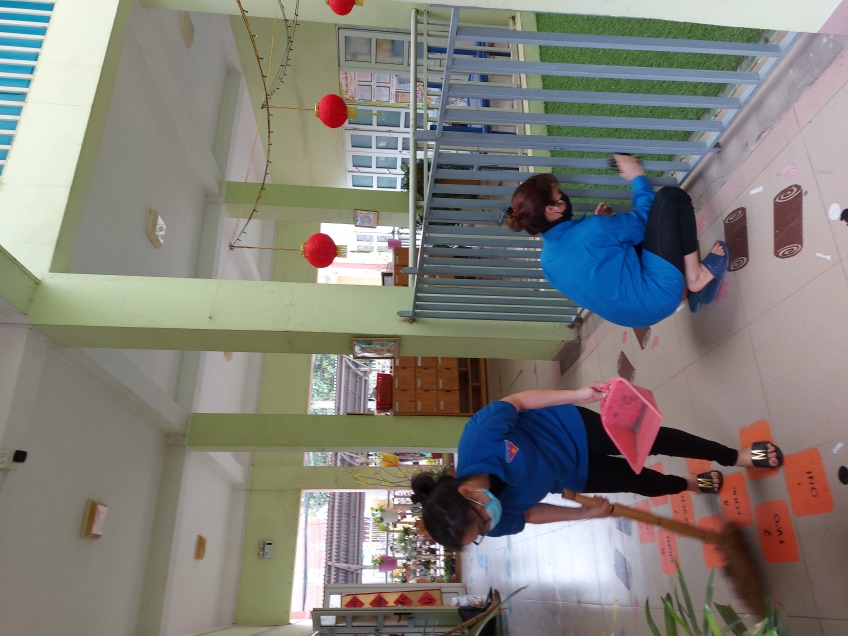 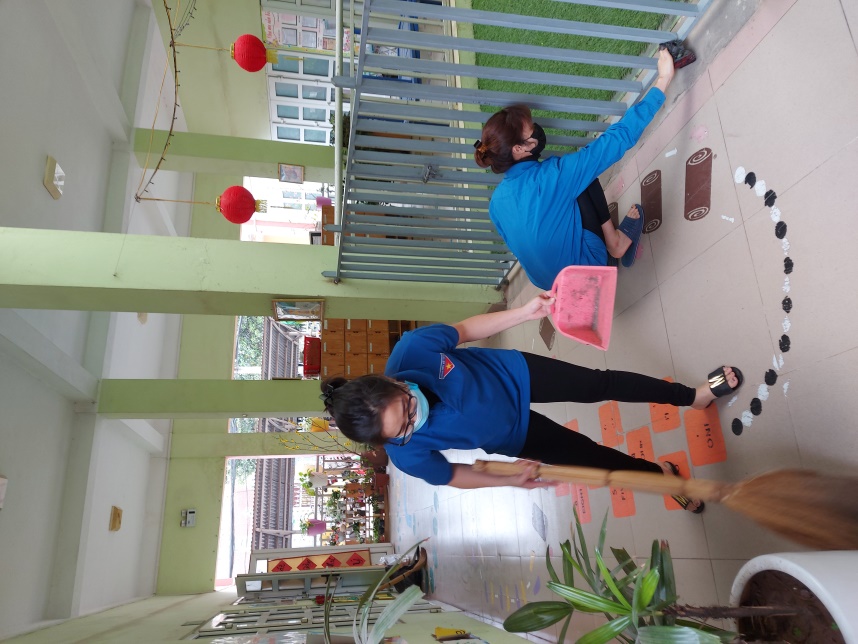 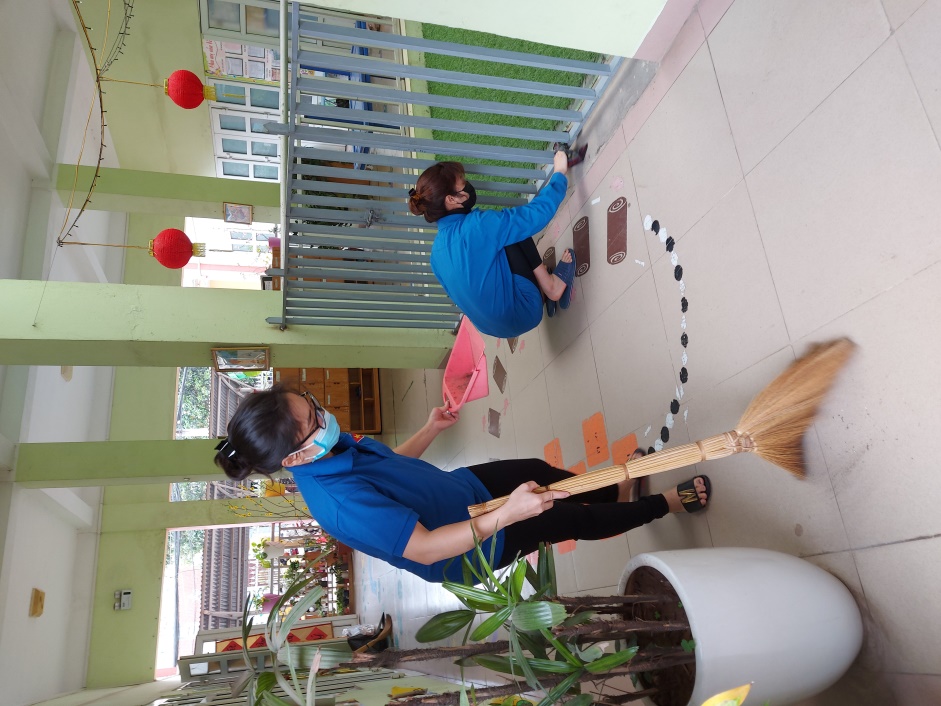 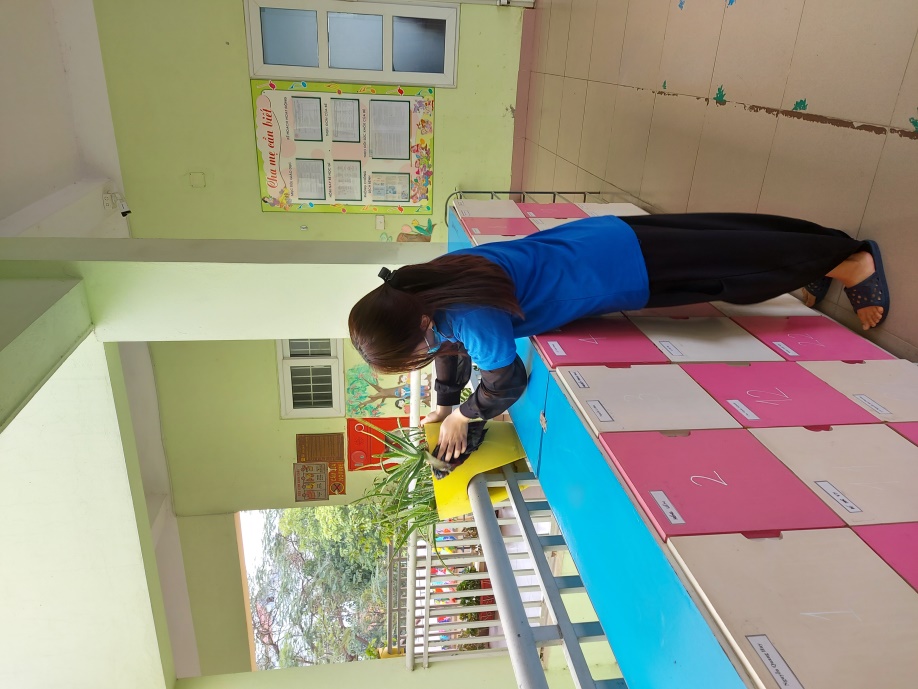 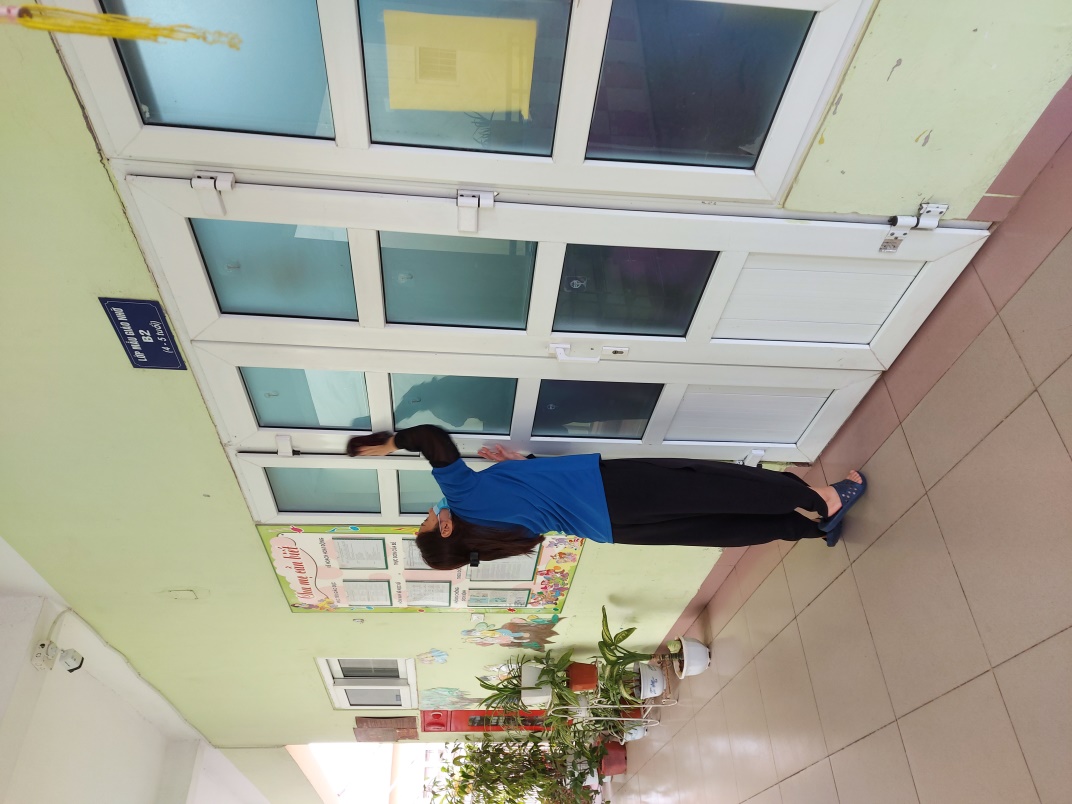 